Приложение 1.Вегетативные и генеративные органы растенияВегетативные органыГенеративные органыКорень СтебельЛистьяПочкаЦветокПлодСемяПриложение 2.Ткани растенийПриложение 3.Кроссворд «Наука о клетке»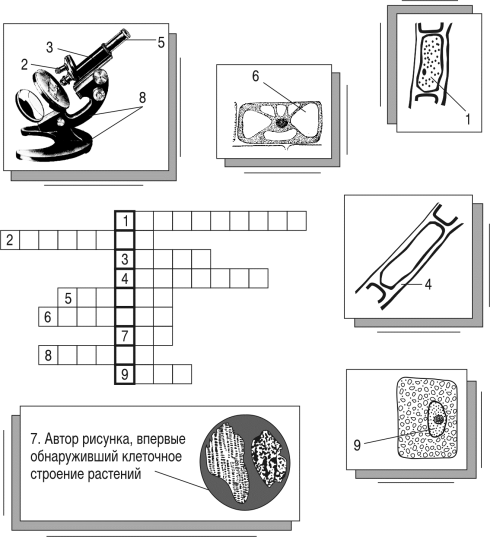 Приложение 4Строение микроскопа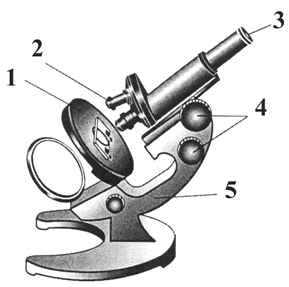 1-2-3-4-5-Приложение 5.Лабораторная работа «Строение растительной клетки»Цель: изучить строение растительной клетки под микроскопом. Оборудование: микроскоп, пипетка, химический стакан с водой, пред-метное стекло, часть луковицы, полоски фильтровальной бумаги, кусок бинта, препаровальная игла.Ход работы:1.Возьмите в руки предметное стекло. Тщательно протрите марлей. 2. Пипеткой нанесите 1-2 капли воды на предметное стекло.3.Возьмите кусочек чешуи луковицы. Надломите. Отделите маленький кусочек чешуи и поместите в каплю воды (водного раствора йода) на предметное стекло. При необходимости расправьте препаровальной иглой.4.Рассмотрите приготовленный препарат под микроскопом. Приложение 6.Вставь пропущенные слова1.Клетка – основная ……………………… строения всех живых организмов.2.Клеточная мембрана, ядро, цитоплазма - ……………………… части клеток.3.Пластиды – есть только у ………………………. ……….                 клеток.4.Генетический аппарат содержится в……………………..клетки.5.Наружным скелетом клетки является………………………………, которая также определяет её форму.6.Органоиды клетки и клеточные включения находятся в ………….клетки.7.Органоиды, содержащие клеточный сок называются………………….        .8.Все клетки дышат, питаются, растут и………………………….                 .№п\пНазвание тканиОсобенности строенияФункции